Mid-Atlantic Regional (MAR) 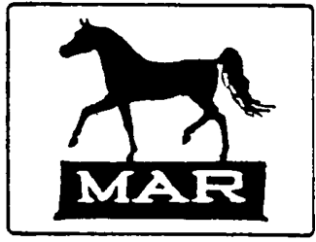 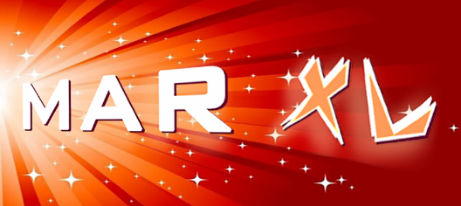 + II   Horse Show XLIIA Benefit for Enchanted Haven Horse Rescue (EHHR)   and Talisman Therapeutic Riding (TTR)     April 13-14, 2024Caroline County 4H Park (CC4HP) – 8230 Detour Rd., Denton, MD 21629Betsy Andrews, Show Manager - 115 Earle Branch Rd., Centreville, MD 21617fpmvendetta@yahoo.com				http://woodlandfarm1976.weebly.comNAMHSA Approval PendingAwards include:Commercial flats 1st – 6th place in all classesCommercial rosettes to all champions/reserves, grands/reserves, special awards, etc.  Schedule of ActivitiesSaturday – April 13, 2024						Sunday – April 14, 20248:00 am – Hall open to Judges					7:30 am – Hall open to Judges8:30 am – Hall open to Entrants/Vendors				8:00 am – Hall open to Entrants/Vendors9:30 am – Open Show Starts						9:00 am – Open Show Starts								11:00 am – Novice Show Starts (no set up before 10:00 pm)	Halter for Original Finish and Custom Glazed Models	 								Halter for Artist Resin/Custom ModelsHalter Divisions 							Performance for all Models OF Plastic Breyer Halter		OF Stone				Novice     Light/Gtd/Spanish/Sport		OF Stone Mini	OF Plastic Breyer Halter		OF Stone Foal/Yrlg			Open Performance Sections		Extra Halter Sections     Stock/Draft/Pony/Other		OF Stone Collectable		Open Harness			CM Maureen Love PlasticsOF Plastic Breyer Foal/Yrlg						Open Costume			International Artists:OF Plastic Breyer Mini		OF China/Resin Halter		Open Misc Perf.			     Sculptures (finished byOF Breyer Collectable <1970		OF China/Resin Mini		Open Working Western		          any artists)OF Breyer Collectable 1970+		OF China/Resin Collectable		Open Other Western		     Finish (on AR or CM)    	     OF Other Plastic Collectable	OF Exotics/Fantasy/Etc.			Open Wnlg/Yrlg/Mini In-Hand Perf. Custom Glazed							Open English Performance											Open English Pleasure				Extra Halter Sections						Halter DivisionsOF Breyer SM G1							Custom Foal/Yearling		AR Foal YearlingOF Plastic Stone Original Molds					Custom Mini			AR MiniOF Plastic Chips							Custom Halter			AR HalterOF Selected Chris Hess Models					AR/CM Exotic/Fantasy/Etc.		CM/AR Micro Mini  AR Bas-Reliefs/Busts															 MAR’s goal is to raise money for our beneficiaries – TTR to help special riders participate in the program, and EHHR to help with their horse and pony rescues – and to provide models showers the opportunity to participate in a quality NAN-qualifying show with a wide variety of divisions and classes.  Both beneficiaries offer AWESOME services, and I cannot emphasize enough the great work that goes on with these programs.  Over the years, more than $65,000 has been raised for our charities!  MAR ENTRY INFORMATIONEntry fees for the two days are different, due to the number of classes offered on each day.  Please see the entry form (last page) for complete information.  A complete entry MUST include ALL of the following:Completed, legible, and signed Entry Form.Proper entry fee – check or Money Order made out to “Elizabeth Andrews/MAR” or PayPal (FRIENDS & FAMILY ONLY) to:  fpmvendetta@yahoo.com.  If sending entries via email and PayPal, they MUST be sent on the same day; if not, they will be returned.  All payments made after 3/20/24 must be made by money order, cash, or PayPal, except day of show entries which must be paid in cash (exact change).Mail entries to:  Betsy Andrews, MAR Show Manager – 115 Earle Branch Rd. – Centreville, MD 21617 or email to fpmvendetta@yahoo.com.   Entry confirmation will include assigned initials for your tags.No space will be “held” for anyone.  You will not be considered “entered” until your properly completed entry form and proper entry fee are received and acknowledged by the Show Manager.  Results (1st and 2nd places only) will be available on the website within four weeks after the show, and will be sent to entrants via email.Seating is assigned.  There is a limit on the number of entrants, so please enter early.  NAMHSA approval pending.  If approved, a model (equids, appropriate others) placing 1st or 2nd in any open class is eligible to show at NAN through 2027, and/or participate in their Merit Award program.We will try to limit the number of rings used to no more than five per day, so the show won’t be so hectic.  Changes/New for 2024 (highlighted in yellow)Saturday – Stone Original MoldSunday– CM Maureen Love Plastic ModelsSunday – Featuring International Artists – any non-U.S. ArtistsSculptures – models sculpted by an International Artist, finished by anyoneFinish – models (CM or AR) painted by an International Artist          Sponsorship & DonationsThis year, MAR can really use your support.  The entry fee has not increased in years, though other expenses have increased.  Please consider sponsorship to help defray increased show costs and also help the beneficiaries.  Rates are $3/section or $10/division.  All sponsors receive acknowledgement in the show program.  Green highlighting indicates classes that require an additional fee.Please read the following carefully, and contact the Show Manager via email at fpmvendetta@yahoo.com with questions.HALTER DIVISION RULESSaturday’s Divisions:  Original Finish and Custom GlazedOriginal Finish Definition:Any model that is in the exact condition as when it left the factory.  Models may be touched up to hide scratches/etc. or restored/repaired, but may not be altered in any other way (no shine added to finish, etc.).OF Exotics/Fantasy/Etc. Halter Section - Zebras, Exotics, crosses, fantasy models, etc. MUST SHOW HERE.  Open to plastic and china/resin models, but NOT CGs.OF Foal/Yearling Halter Divisions – All OF Foal/Yearling models except OF Exotics/Fantasy/Etc. MUST show in one of these three divisions:OF Plastic Breyer Foal/Yearling Halter DivisionOF Plastic Stone Foal/Yearling Halter Division OF China/Resin Foal/Yearling Halter DivisionAge in months is required on tags.OF Mini Halter Divisions – Mini sizes include Stablemate (SM)/Chip through Little Bit (LB)/Pebbles models.  All OF Mini models except Exotics/Fantasy/Etc. or Foals/Yearlings MUST show in one of these three divisions:OF Breyer Mini Halter DivisionOF Stone Mini Halter DivisionOF China/Resin Mini Halter DivisionOF Plastic Breyer Halter Divisions – now divided in two separate divisions, with separate grand/reserves:OF Plastic Breyer – Light/Gaited/Spanish/SportOF Plastic Breyer – Stock/Draft/Pony/OtherThe following models may NOT show in these divisions:  OF Exotics/Fantasy/Etc., OF Foals/Yearlings, OF Minis, and OF Micro Minis.OF Plastic Stone Halter DivisionsThe following models may NOT show in this division:  OF Exotics/Fantasy/Etc., OF Foals/Yearlings, OF Minis, and OF Micro Minis.OF China/Resin Halter Division – This division is for all china/china-like/resin models finished by factory employees.  All China/Resin models show here except OF Exotics/Fantasy/Etc., OF Foals/Yearlings, OF Minis, and OF Micro Minis.OF Collectable SectionsFor models entered in these divisions, no “age” is needed on their entrant cards; however documentation MUST beprovided on a card not larger than 4”x6”, as follows - see:  Documentation – CollectabilityThis division will NOT be judged on conformation, but on collectability, which includes finish, age, rarity, condition, clean seams and similar factors. Desirability and value may also be considered.  No Exotics/Fantasy/Etc. may show in this division.Custom Glazed (CG) Halter Division – For china/ceramic models that are individually customized (altered in claybody and/or painted a color other than the factory or production run color) using typical firing or glazing techniques.  Showers might want to provide documentation for clarification.  All custom glazed models, including Foals/Yearlings mini-sized models, and Exotics/Etc. show in the CG division.Sunday’s Divisions:  Artist Resin, Custom, All Performance, NoviceCustom (CM) Definition: Mass produced models (plastic, china, NL, BHR, etc.) that have been etched, repainted, haired, remade or any combination thereof.  Original sculptures that have NOT been reproduced will also be shown here.Artist Resin (AR) Definition:An equine sculpture cast in resin, released by an artist in either limited or open editions that is painted and customized by any artist.  This does not refer to mass produced resins like North Lights.  3D printed models show here as well.AR Bas-Relief/Busts – All painted items depicting the head, upper torso, and/or including significant portion of the body of one or more horses on a Bas-Relief (aka: plaques, medallions, cookies) or Busts depicting the head and shoulder/chest of one or more equines.AR/CM Exotics/Fantasy/Etc. Halter Section – All sizes of Zebras, Exotics, crosses, fantasy models, decorators, etc. MUST SHOW HERE.AR/CM Micro Mini – All smaller than SM/Chip models (basically about 1” in size – for example Mini Whinnies). Foals of this scale also show here. AR/CM Foal/Yearling Halter Divisions – This division includes mini-sized models.  Age in months is required on tags.  All Foals/Yearlings except Exotics/Fantasy/Etc. MUST show in one of these two divisions:AR Foal/Yearling Halter Division		CM Foal/Yearling Halter DivisionAR/CM Mini Halter Divisions – Mini sizes include Stablemate (SM)/Chip and Little Bit (LB)/Pebbles models.  All mini models except Exotics/Fantasy/Etc., and Foal/Yearling MUST show in one of these two divisions:AR Mini Halter DivisionCM Mini Halter DivisionArtist Resin Halter Division – For all original sculptures/resin/resin-type models except Exotics/Fantasy/Etc., Micro Mini, Foals/Yearlings, and mini-sized.Custom Halter Division – For all mass-produced models that are customized/etched except Exotics/Fantasy/Etc., Mirco Mini, Foals/Yearlings, and mini-sized.Extra Sections Requiring an Additional FeeThese sections provide an opportunity for models to show in extra classes for an additional $1/model/class.OF Breyer Plastic SM G1 Section - Open to OF Breyer Plastic SM G1 series models only.OF Plastic Stone OM (Original Mold) Section - Open to any Original Mold Stone models of any size.OF Chips – Open to FC or OM Chip models – to be shown based on the MOLD, can be any breed.  For example, an Arabian mold could be shown as a part-Arabian in the Arabian class.OF Chris Hess Models – This section is limited to the models listed (some of the pieces I had in my original collection when I started showing in the mid-70’s).  There will be TWO sections - those that were in production by 12/31/76, and those after that date.  A couple of restrictions – no decorators and no Old Mold PAMs.  It will be judged on workmanship/collectability (documentation required).  Without having a huge Hess section with every model, I’ve chosen those that are dear to my heart/I had in my original collection.  This does give me an idea for a future specialty show…AR Bas-Relief/Busts – All painted items depicting the head, upper torso, and/or including significant portion of the body of one or more horses on a Bas-Relief (aka: plaques, medallions, cookies) or Busts depicting the head and shoulder/chest of one or more equines.CM Maureen Love Models – Open to any mass produced model created by Maureen Love that has been customized.Sculpture by International Artist - Open to any sculpture created by a non-US artist, finished by anyone.  MUST note sculpting artist.Finish by International Artist – Open to any model finished (painted/etched) by a non-US artist.  MUST note finish artists.NoviceThis division is for both youth and adults who are not ready for open level competition.  It is recommended that those new to model horse showing enter this division.  Novice showers may NOT enter any open classes.  Only original finish models or models customized by the owner are permitted in the Novice division.  Models may be made by any manufacturer (Breyer, Stone, etc.).  Novice classes are NOT NAN-qualifying.  Set up starts no earlier than 10 am, with the show to start at 11:00 amPERFORMANCE CLASS/SECTION RULESPerformance classes have been re-arranged into smaller sections/divisions.  There will be a charge of $5 to enter performance, which will be waived if the entrant judges at least one performance section. Description cards may be helpful but are not required unless indicated.  They should be brief as there is not time to read a book.Proper tack/obstacles are required.  Space – is always at a premium.    For traditional models, a maximum area of 18” x 30” may be used.  Smaller models should use a proportionately smaller area.  Entrants are encouraged to keep entry “condensed” due to table space available.Set-ups – no set-ups, except simple footing (i.e., SMALL piece of fabric) are permitted for Hunt Seat Pleasure, Western Pleasure or Saddle Seat.  Set-ups are permitted in other performance classes, but must be relevant to the performance portrayed.  Props may not obscure any part of ANY entries – so please no walls/photo backdrops/etc.  A wall may be indicated by a pole or piece of string.A disk with a red and green side will be available for performance entries.  While setting up, display the red side, indicating the entry is not ready to be judged.  When ready, flip the disc to the green side, indicating to the judge that the entry is ready to evaluate.Class/Division RulesCostume Classes – NO SCENES – Model horse only!  There is a scene class in Open Misc. Perf.Cutting/Roping/Stock Work – must have cow/calf/bovine of correct type.Dressage – please state level, test and movement – flat only please.Harness – vehicles are not required.  Harness-Other Not Listed – Roadster, Reinsmanship, etc.Harness-Performance – Obstacles, Pulling Contest, etc.  Must involve more than a horse in harness.Jumper – this may include stadium jumping or similar classes.  No cross country.Open Hunt Seat Pleasure – these models must show “on the flat” – no jumping models.  This class will be split between OF and CM/AR models and judged simultaneously – so no switching tack between models.Open Weanling/Yearling/Miniature In-Hand Performance Section – no handler required.Open Western Pleasure - This class will be split between OF and CM/AR models and judged simultaneously – so no switching tack between models.Other English/Western/Misc. Performance – NO BAREBACK!  Other w/Fence – cross country, English Pleasure o/Fences, etc.Reining/Western Dressage/Horsemanship/Pattern classes – must include a pattern and where the model is in that pattern.Scene Class – must involve at least one model horse/pony, at least one prop, and some kind of scenery.Showmanship – must have a halter and lead, handler not required.ENTRY LIMITS – CLASS & OTHER LIMITSLimit of two models per entrant per class in halter and performance.  Additional entries are allowed for $1 per model – place dollar with the model and the judge will place them in the boxes provided.  For those wishing to write a check for their total extra fees, please contact the Show Manager prior to the show.  Each model may enter one breed class and one workmanship/collectability class in a halter division.No more than seven minutes between performance classes.  (This equals about 2 hours and 20 minutes.)No more than three minutes between halter classes.EXTRA SECTIONSThese sections allow participants to enter their models in more than one breed/workmanship/collectability class.  There is a $1 charge per model/per class.GENERAL SHOW ABBREVIATIONS/DEFINITIONS (If you are unsure of an abbreviation, please contact the show manager.)Act – ActionAlicorn/Pegacorn – Unicorns with wings.Composite (Comp. or Compos.) – grays, roans, brindles, etc. F/Y – Foal/YearlingFC – Factory Custom (Stone)Micro Mini - basically about 1” in size – for example Mini WhinniesMini – refers to any Stablemate (SM), Chips, Pebbles, Paddock Pal/Little Bit or SMALLER model.OM – Original Mold (Stone)P/M – Pure/MixStg – StandingGENERAL SHOW RULESCold-painted chinas must be shown as customs.Collectable Divisions/Sections and classes judged on Collectability must have documentation (see:  Documentation – Collectability)Copperfox models – show with Breyers in breed classes.Etched models are shown as customs.Factory Custom (Stone) – any change from the original mold EXCEPT gender changes.Geldings – stallion models may be shown as geldings.  Models will be judged on gender type/suitability.Halters are not allowed in halter classes unless molded on.“Other” classes – if the class has “Other” in its title, please include what the “other” is.  Without this information, the judge has the right to disregard the entry.Pony Pound – Models left on the table after a class is judged/cleared may be removed and placed in the pony pound.  A $1 donation will bail it out.  Proceeds go to the charities!  The show committee may not be held liable for damage or loss of these models.JUDGING CRITERIAHalter – Breed Classes – Models will be judged on breed standards/characteristics, anatomy, biomechanics, conformation, build suitable to gender, acceptable colors, and realism.  Condition is a consideration, but minor flaws/imperfections will not disqualify a model – especially in OF breed classes.Halter – Workmanship Classes – CM/AR/CG models will be judged on prepping/sculpting quality, neatness of work, even paint, correctness/realism of customization, acceptable color/markings, etc.  OF models will be judged on finish, condition (including absence of rubs/flaws/etc.), clean seams, correctness of painting, color, markings, realism, etc.Halter – OF Collectable/Collectability – will be judged on finish, age, rarity, condition (including absence of rubs/flaws/overspray/etc.), clean seams and similar factors.  Desirability and value may also be considered.  Documentation is required - see Documentation – Collectability.Performance – Models judged on proper tack/obstacles (this includes correctness and fit of tack, scale and set up of obstacles) and on suitability for the event, including the ability to participate in a safe manner.  If you think the judge will have any question concerning your entry, a brief explanation on a 3x5 or 4x6 card may be included with the entry.  There is no time to read a full or even half page of information.BREED DEFINITIONSRemember, these are BASICS, and the list does not include every breed known to man.  You may show your Appendix QH in a Sport Breed class if the model looks like a sport horse and not a stock horse.  You may show your Ahkal-Teke in a Sport Breed class if it looks more sporty than light.  Mustangs could go in any number of classes, depending on their look (stock, Spanish, etc.).  ONLY ONE BREED CLASS PER MODEL.  So if your Appendix QH doesn’t place in Other Pure Sport, we DON’T want to see it in QH/Solid Colored Stock Types!  The NAMHSA Breed List is a good starting place, or ask the judge of the division.JUDGES/JUDGINGJudges may show in divisions/sections they are not judging.Judges may not judge a model they have created, nor judge a model that they have sold or been asked to proxy show within the last six months.Judge’s Decision – is final.  Tactful questions are welcome between classes.Judges – if no one offers to judge a division/section, it will be cancelled.Those who judge will be given tables closest to the rings.  Other perks may also be provided (early entry to the hall, upgrade to larger table, first dibs on special runs, etc.).Judges at their discretion may use timers in between their classes to keep their rings moving.Showers/spectators – please stay away from the judging tables when judging is in progress, and refrain from talking with judges while they are judging.  Please contact the Show Manager if you would like to judge.  There are lots of divisions/sections available to choose from!Judges will be listed on the website.OTHER SHOW RULESSilent auctions/raffles/Best Offers will be held on each day.  More information on what will be available will be sent at a later date.  If you are interested in donating an item – proceeds go to our charities – please contact the Show Manager.Belongings must be placed on or under your table.  No spillage into aisle ways.  Doorways and aisles must also be clear.  Remember – others could slip/trip/fall/damage property or themselves and you will be responsible.  Please consider taking empty boxes/cases to your car.  If more space is needed, consider paying the vendor fee and bringing your own table or rolling cart for extra room.  NO BOX EXTENSIONS!  Parents are responsible for their small/young children.  Those twelve (12) and under must be supervised by an adult at all times.  Entrants are responsible for themselves, their children and guest’s behavior and any damages caused.  Disruptive individuals will be asked to leave with no refunds given.Cancellation/Refund policy:  Once your entry is received, there are no refunds.Classes will be run in the order presented in the class list.  However, divisions/sections may be moved if ring space becomes available.  Also, multiple classes may be called up to different areas of a table if classes are small.  Complaints about judging, smoking, etc. should immediately be brought to the attention of the Show Manager.  Please instruct any of your family/guests on proper show courtesy.  You are responsible for your family and guest(s) actions.  Please be courteous and respectful of family, other participants, the general public, judges and show staff.  No alcohol use (although wine/etc. for the auction/raffle is okay!), bad language, pets (except Service Animals), radios/music, running, vaping or smoking in the show hall.  Damage – if you, your children or guests cause any damage to the facility, models, property/etc., you will be liable for the cost of repairs.Directions – MapQuest works well, as do most GPS.  If you have questions, please contact the Show Manager.Documentation – Collectability:  Documentation is required for collectability classes as follows:Mandatory: Name of manufacturer, original mold name and model name (i.e., Midnight Sun/Blackberry Frost), manufacturing datesAs much of the following information as possible:  edition size/limitations, variation, and any other information that might help in evaluating the model (not value/price paid)Sources should be noted (IdentifyyourBreyer, Stone Reference Site) if at all possible - this is a plus!This information must be provided on a 3x5 or 4x6 card, printed legibly and if typed, in at least a 10 or 12 point font.  Dark print is best for readability. Documentation – General – Table space is limited, so entrants are asked to keep documentation to no more than 8.5” x 11” (except Documentation – Collectability – see above), but smaller (4x6) is much preferred.  No books are allowed on the table.  Sources should be noted.  Judges can’t take time to read a lot so keep information brief/to the point.  No documentation is needed for common breeds/colors/patterns.  Please write as neatly as possible.  Type font sizes should be between 10 and 12 in black or blue (easier to read!).Donations – are gladly accepted!  Please contact the Show Manager if you have an item(s) you would like to donate.  Donations should be new or like new.  Horse/model related items are preferred, however other items will be accepted, especially those relating to dogs, cats, wine, etc.  Items will be used in the raffle/auction/etc. with proceeds going to the show’s beneficiaries, and, if needed, to help defray costs of running the show.  Photos and descriptions may be sent prior to the show for display on the website.Dusting – Please groom/dust your models prior to bringing to the show table.  Excessive time spent dusting slows the show down and the dust you brush off your model into the air can settle on another shower’s model.  Grandest of the Grand – on each day, all Grand Champions will be called back and voted on, with cash, by participants.  Models must be present.  A special award will be issued to the Grandest each day.  Proceeds go to our charities.Please keep the hall clean.   Nothing attached to the walls/ceilings/etc.  The hall must be vacated within one hour of the end of the show.  If you are late, you will be charged.  Please don’t smoke right outside the door(s) and please dispose of cigarette debris in an appropriate manner.Hotels/MotelsBest Western Denton Inn – 521 Fleetwood Rd., Denton, MD 21629 – 410-479-8400 – about 10 minutes from the show hall.Easton hotels – Quality Inn, Hampton Inn, Holiday Inn Express, Econo Lodge, Best Western and Fairfield Inn.  About 20-25 minutes from the hall. Harrington, DE – Quality Inn, Holiday Inn Express and Super 8.  About 25-30 minutes from the hall.There’s a good deal to do in the surrounding areas of Denton, Easton, St. Michaels, Oxford, Dover, Centreville, and Queenstown. This includes museums, outlets, parks, etc. We’re not that far from Wilmington DE, Baltimore MD, and Washington DC.Liability – The MAR Show Manager, Show Committee, Judges, Volunteers, and Caroline County Extension/CC4HYP cannot be held responsible for any lost, broken or missing property, injury to any participants or spectators.  Security is the responsibility of each individual exhibitor.  You may leave your possessions in the hall overnight at your own risk.  No key is issued to the Show Manager – the CC4HP representative closes/locks and opens/unlocks the hall.Listen carefully for all announcements.  Talk in normal tones so announcements can be heard.Lunch/Food – You are allowed to bring your own food.  There is a Royal Farms on the way to the hall (on 301) and multiple fast food places in Denton (within a 10 minute drive).  There will be a lunch break – probably starting around 12:30 pm for one hour during which time the Jackpot classes are held.  If you order lunch for delivery make sure you meet the delivery person – you are responsible if that person slings packages onto show tables…Parking/Unloading/Loading – please do not block the entry doors.  There is plenty of parking.  PayPal is accepted for show entry – FRIENDS & FAMILY ONLY – fpmvendetta@yahoo.comDo not pick up any exhibitor’s models without their permission.  If you damage someone’s model, you’ll have to pay for it.  The only exception to this is if someone has left a model on the judging table after their class; the show committee reserves the right to move the model.  They will be careful, but cannot be held responsible for any damages.Pony – for NAMSHA purposes, a pony is a member of a breed where most individuals are under 14.2 at maturity.As questions are raised, be on the alert for clarifications/interpretations of rules/etc. in information sent to registrants and posed on the website/Facebook.Results – first and second place results will be recorded.  These will be emailed to participants.Selling– showers are allowed to sell items within the show hall.  Again, all items, belongings, etc. must be stowed below tables for aisles to remain clear of slip, trip, or fall hazards. Service Animals are welcome – please indicate if you are bringing one on your entry form.  Please – no other animals.Sponsorships are gratefully accepted.  Rates are $3/section or $10/division.  All sponsors receive acknowledgement in the show program.  Please consider supporting the show with a sponsorship.  Poor sportsmanship will not be tolerated.  Anyone showing poor sportsmanship will be asked to leave (also any family members/guests) with no refund.  We expect all showers, judges, their family and guests to be courteous and considerate – both at the show and on social media.  Table Space/Assignments – table measurements listed are based on what the hall representative quoted.  Tables are assigned on a first come, first serve basis, except that judges will get tables closest to the rings.  If you’d like to be seated with a specific person, send your entries in together.  Otherwise, if you request seating with a particular individual, the first entry will be held (for table assignment) until the second is received.Tags – All models must have a leg tag for identification purposes, with the model’s name and owner’s initials on one side and model’s breed, gender, and age (foals/weanlings in months) on the other side.  Models without this information will be disqualified (except Novices – only breed and gender is needed).  Listing color can be a plus!  Models showing in Collectable classes do not need an age.  When in the show ring, breed/gender/etc. side should face up.     Side 1                          Side 2                                                      Side 1                        Side 2Region X tags are welcome, but MUST have the owners initials included or the model may be disregarded.Tippy models – may be shown lying down on a soft cloth/material.  This gives the judge permission to pick up the model so they can view the other side.Updates will be given through confirmation correspondence and preshow letters (via email) and also posted on the website/Facebook page.  Vendors – must bring their own tables.SPECIAL PERFORMANCE AWARDS!For ALL awards listed below, the entrant must do the following (one card per model/award):Fill out a 3 x 5 card with the following information on it (please print neatly):                  A.   Entrant’s name & initials						      			 Example:B.   Model’s name and whether it is AR/CG/CM or OFC.  List the Award competing for (i.e., “Ride & Drive”, etc.)D.  List the classes participating in (this will vary depending on the award) –this must include class number and name. Please do not make changes to listed classes after the start of the show day.  List classes in numerical order.       E.  Put in box marked “Special Performance Awards” on the performance table BEFORE the start of the show.                     ¤ Combined Training Award – points accumulated in the following classes: Jumper, Dressage, and Cross Country (thiswould be included in Other with Fences or Other English).¤ Four-Square (Standing Models) Award – open to any model standing four-square (all four hooves flat on the ground).Points accumulated from any THREE (3) performance classes.¤ Jump Right In! – model in a jumping pose accumulating the most points in any THREE (3) performance classes.¤ Mini Performance Challenge – open to mini-sized (SM) models only, points accumulated from any THREE (3)performance classes.¤ Ride & Drive Award – points accumulated in one harness class and one under saddle class.¤ Riderless Entry Award – open to any model that does not use a rider in any of the performance classes entered. Points accumulated from any FOUR (4) performance classes.¤ Saddle Horse Award – points accumulated in the Saddle Seat class, and one other class where the models is shownSaddle Seat, or in Harness, Costume or Parade.¤ Western Event – points accumulated in the following classes: Western Pleasure, Western Trail and ONE other Western Class (entrant’s choice).¤ Working Western – the model accumulating the most points in THREE (3) classes: Cutting/Roping/Stock Work,Reining/Western Dressage/Western Riding/Horsemanship/Patterns, and one Trail w/Obstacles class.Jackpot classes will be offered at lunch on Saturday and Sunday. Each entry will be charged $1 (place the $1 with the model)– funds will be split 50% to EHHR/TTR, and approximately 30% to first and 20% to second. Fees will be collected at time of judging. No limit of models per entrant. Classes include the following:  Color Challenge! These classes will be judged on the model’s color – how accurate the color is (must be appropriate for the breed listed), depth, blending, shading, realism, etc. – many aspects of what workmanship is based on.  These are NAN qualifying in Workmanship unless otherwise indicated.Updated 02/05/24   Mid-Atlantic Regional Horse Show #42 – Entry Form – April 13-14, 2024All information MUST be printed legibly or typed.  02/05/24Show Entry Fees – Per Person/Per DayThere are a limited number of tables- both supplied and BYOT-available, so don’t delay: send in your entry today!Will you be bringing a service animal?  Y  N  If so please contact Show ManagerDo you have allergies to animals?  Y  N  If so – what:Make checks /MO payable to:  Elizabeth W. Andrews/MAR or PayPal (FRIENDS & FAMILY ONLY):  fpmvendetta@yahoo.com.  If paying by PayPal and emailing in your completed form, they MUST be received within 24 hours of each other or they will be returned.  Returned check fee:  $30.  An entry is not complete, nor is a spot reserved, until both the completed form and correct fee are received.  All day of show fees must be paid in cash with exact change.  You are encouraged to enter early to avoid late fees.  Acknowledgment should take no more than one week from the receipt of your complete entry.   Please seat me near: Please indicate any special needs requiring you to be in a certain location.I would like to sponsor the following divisions/sections:I would like to judge:Return this completed form with proper fees & SASE or email address to:  Betsy Andrews (MAR)  115 Earle Branch Rd.  Centreville, MD 21617I, (print name) ____________________________ have read and understand the rules of this show and agree to abide by them, as well as the decisions of the judges and show manager/committee.  I understand that if these rules are violated, I may be asked to leave the show with no return of fees paid.  By signing this form and attending Mid-Atlantic Regional Model Horse Show, I hereby agree to these terms, and also release the aforementioned show, show manager, show committee, judges, volunteers, sponsors and the Caroline County 4H Park from liability for loss, damages or injury to any person or property which may occur during the show activities.  I also acknowledge that I rightfully own all the models I am showing, and am not showing models for another person/relative unless I am paying the appropriate proxy fee, or that person is present and judging.  ________________________________________________________________________________________________Signature (if under 18, parent or guardian must also sign & print name)		Date    Saturday, April 13, 2024 – OF Halter, CG HalterSaturday, April 13, 2024 – OF Halter, CG HalterSaturday, April 13, 2024 – OF Halter, CG HalterSaturday, April 13, 2024 – OF Halter, CG HalterSaturday, April 13, 2024 – OF Halter, CG HalterSaturday, April 13, 2024 – OF Halter, CG HalterSaturday, April 13, 2024 – OF Halter, CG HalterSaturday, April 13, 2024 – OF Halter, CG HalterRing OneOF Plastic Breyer Halter Division – Light/Gaited/Spanish/Sport Division201 Arabian      202 Part Arab203 Morgan   204 Other Light Pure MixChamp/Res. Light Breed205 TWH       206 Oth Am Gtd 207 Andal./Lusitano208 Paso       209 Oth SpanishChamp/Res. Gtd/Spanish210 TB/Stbd - Standing211 TB/Stbd – Action212 Carriage213 WB/SH – Standing214 WB/SH – Action 
       Solid/Composite215 WB/SH-Action–      PatternChamp/Res. Sport216 Solid Non-Dilute217 Solid Dilute218 Composite/Other         Non-Pattern219 Pattern-Pinto220 Pattern-App/OtherCh/Res. WorkmanshipGRAND CHAMP/RES.OF Plastic Breyer Halter Division – Stock/Draft/Pony/Other Division221 Stk-App      222 Stk–Pinto 223 Stock –Solid/Comp. Stg224 Stock –Solid Comp. ActChampion/Res. Stock225 Clydesdale/Shire226 Percheron/Belgian227 Other Draft Pure/MixChampion/Res. Draft228 UK/Euro Pony229 American Breed Pony230 Other Pure/Mix PonyChampion/Res. Pony231 Other Pure  232 Long Ears      233 Oth MixChampion/Res. Other 234 Solid Non-Dilute235 Solid Dilute236 Composite/Other         Non-Pattern237 Pattern-Pinto238 Pattern-App/OtherCh/Res. WorkmanshipGRAND CHAMP/RES.--------------------------------------Classes below will be held as rings become available OR in a separate ring.Select OF Chris Hess ModelsEach class will be divided into those in production by 12/31/76 and those after. 432 & 433 Adios434 & 435 Belgian436 & 437 Can. Welsh Pony438 & 439 Clydesdale Mare440 & 441 El Pastor442 & 443 Lady Phase444 & 445 Proud Arabian        Mare (NOT OLD MOLD)446 &447 Proud Arab Stal.448 & 449 Quarter Horse        Gelding450 & 451 Running Stallion452 & 453  San Domingo454 & 455 Midnight Sun         HorseCh/Res. Coll./Wrkm.Pre 1977Ch/Res. Coll/Wrkm Post 1976Ring TwoOF Plastic Stone Halter Division239  Arabian240 Part Arabian241 Amer.  Gtd.242 Other LightChamp Light/Gtd. 243 Spanish244  Sport Champ Span./Sport 245  Stock-  Solid/       Composite246 Stock–PatternsChampion Stock 247 Draft 248 Pony249 Other Pure/MixCh/Res. Other Breed 250 Solid OM251 Solid FC252 Composite/Other Non-      Pattern OM253 Composite/Other Non-       Pattern FC254 Pattern-Pinto OM255 Pattern-Pinto FC256 Pattern-App/Other        OM257 Pattern-App/Other FCCh/Res. Workm.GRAND CHAMP/RES. OF Plastic Stone Mini Halter Division 258 Light259 Gaited260 Spanish261 Sport262 Stock263 Draft264 Pony265 OtherChamp/Res. Breed 266 FC Chip    267 OM Chip268 FC Pebble 269 OM PebChamp/Res. Workm. GRAND CHAMP/RES.  -----------------------------------Classes below will be held as rings become available OR in a separate ring.OF Plastic Stone OM Sec.456 Light      457 Gtd/Span. 458 Sport             459 Stock 460 Draft/Pony   461 Other Champion/Res. BreedOF Plastic Chips Section (Based on mold)462 Foals               463 Arab464 Spanish          465 Stock466 Cutter             467 Draft468 Mule          469 Friesian470 Morgan          471 Pony472 Rearing               473 TB474 WB                475 OtherChamp/Res. BreedOF Plastic Brey. SM G1 Sec.476 Light     477 Am Gaited478 Sport              479 Stock480 Draft              481 OtherChampion/Res. BreedRing TwoOF Plastic Stone Halter Division239  Arabian240 Part Arabian241 Amer.  Gtd.242 Other LightChamp Light/Gtd. 243 Spanish244  Sport Champ Span./Sport 245  Stock-  Solid/       Composite246 Stock–PatternsChampion Stock 247 Draft 248 Pony249 Other Pure/MixCh/Res. Other Breed 250 Solid OM251 Solid FC252 Composite/Other Non-      Pattern OM253 Composite/Other Non-       Pattern FC254 Pattern-Pinto OM255 Pattern-Pinto FC256 Pattern-App/Other        OM257 Pattern-App/Other FCCh/Res. Workm.GRAND CHAMP/RES. OF Plastic Stone Mini Halter Division 258 Light259 Gaited260 Spanish261 Sport262 Stock263 Draft264 Pony265 OtherChamp/Res. Breed 266 FC Chip    267 OM Chip268 FC Pebble 269 OM PebChamp/Res. Workm. GRAND CHAMP/RES.  -----------------------------------Classes below will be held as rings become available OR in a separate ring.OF Plastic Stone OM Sec.456 Light      457 Gtd/Span. 458 Sport             459 Stock 460 Draft/Pony   461 Other Champion/Res. BreedOF Plastic Chips Section (Based on mold)462 Foals               463 Arab464 Spanish          465 Stock466 Cutter             467 Draft468 Mule          469 Friesian470 Morgan          471 Pony472 Rearing               473 TB474 WB                475 OtherChamp/Res. BreedOF Plastic Brey. SM G1 Sec.476 Light     477 Am Gaited478 Sport              479 Stock480 Draft              481 OtherChampion/Res. BreedRing ThreeOF Exotics/Fantasy/Etc. Sec.270 Exotics/Exotic X271 Zebras  272 Unicorn/Alicorn/Pegacorn     273 Other FantasyChamp/Res. Exotic/Etc.OF Plastic Stone Foal/Yrlg Halter Division 274 Light-Solid/Comp. 275 Light-Pattern276 Stock-Solid/Comp. 277 Stock-Pattern 278 Other TypeChampion/Res. Breed 279 Yearling OM280 Yearling  FC281 Other Arab Foals – ALL  282 Weanling OM283 Weanling FC284 Other/Chip Foals - ALLChamp/Res. Workm. GRAND CHAMP/RES. OF Plastic Breyer Foal/Yrlg Halter Division285 Light              286 Amer. Gtd     
287 Spanish                  288 Sport                  289 Stock                      290 Draft                   291 Pony             292 Other P/MChampion/Res. Breed293 Trad–Action    294 Trad–Stdg. 295 Classic/SM/LB Champion/Res. Workm.GRAND CHAMP/RES.OF Plastic Breyer Mini Halter Divsion296 Arabian             297 Morgan298  Oth Light P/M 299 Am Gtd300 Spanish             301 TB/Stbd302 Carr/WB/SH-Stg303 Carr/WB/SH-Act304 Stk-App           305 Stk-Pinto306 Stock-Solid/Compos.307 Draft                       308 Pony309 Longears         310 Oth. P/MChamp/Res. Other Breed311 Solid Non-Dilute312 Solid Dilute313 Comp/Other Non-Patt.314 Pattern-Pinto315 Pattern-App/OtherCh/Res. WorkmanshipGRAND CHAMP/RES.GRANDEST OF THE GRANDS (OF) Ring ThreeOF Exotics/Fantasy/Etc. Sec.270 Exotics/Exotic X271 Zebras  272 Unicorn/Alicorn/Pegacorn     273 Other FantasyChamp/Res. Exotic/Etc.OF Plastic Stone Foal/Yrlg Halter Division 274 Light-Solid/Comp. 275 Light-Pattern276 Stock-Solid/Comp. 277 Stock-Pattern 278 Other TypeChampion/Res. Breed 279 Yearling OM280 Yearling  FC281 Other Arab Foals – ALL  282 Weanling OM283 Weanling FC284 Other/Chip Foals - ALLChamp/Res. Workm. GRAND CHAMP/RES. OF Plastic Breyer Foal/Yrlg Halter Division285 Light              286 Amer. Gtd     
287 Spanish                  288 Sport                  289 Stock                      290 Draft                   291 Pony             292 Other P/MChampion/Res. Breed293 Trad–Action    294 Trad–Stdg. 295 Classic/SM/LB Champion/Res. Workm.GRAND CHAMP/RES.OF Plastic Breyer Mini Halter Divsion296 Arabian             297 Morgan298  Oth Light P/M 299 Am Gtd300 Spanish             301 TB/Stbd302 Carr/WB/SH-Stg303 Carr/WB/SH-Act304 Stk-App           305 Stk-Pinto306 Stock-Solid/Compos.307 Draft                       308 Pony309 Longears         310 Oth. P/MChamp/Res. Other Breed311 Solid Non-Dilute312 Solid Dilute313 Comp/Other Non-Patt.314 Pattern-Pinto315 Pattern-App/OtherCh/Res. WorkmanshipGRAND CHAMP/RES.GRANDEST OF THE GRANDS (OF) Ring FourOF Breyer Collectability <1970 Section316 Decorator       317 Wdgrn 318 Charcoal/Smoke319 Spatter Dap   320 Red Rn321 Chalky/Pearl/Flock322 Models w/Tack and/or         Riders323 Lamp/Clock/Presentation324 Vintage Test/OOAK325 Horses w/Stickers326 Bay/Blk/Br/Ch/Sor327 Dilute          328 All Comp      329 Pattern/Other330 Alabaster/WhiteChampion/Res. Collect.OF Breyer Collectability 1970-present Section331 BF Auction Models332 Judge/Vol Models333 Prize/Raffle Model334 Other Special Event      Models 335 OOAK/Test336 Connoisseur (w/Art       Proof)337 ALL Breyer Premier Club338 ALL Breyer Vintage Club339 Breyer SM Club340 Key Chains341 Ornaments342 Other SR 1-100343 Other SR 101-299344 Other SR 300-499345 Other SR 500-999346 Other SR 1000+347 Decorator       348 Woodgrain  349 Holiday/Scene350 Char/Smoke/Spatter Dap351 RR Bay/Black/Brown352 RR Chestnut/Sorrel353 RR Dilute354 RR All Composite355 RR Pintos356 RR App/Other        Natural ColorCh/Res. Unreal. Collect.Ch/Res. Realistic Collect.OF Stone Collectability Sec.357 Woodgrains358 Gemstone359 Holiday/Scene360 Other Unrealistic     DecoratorThe following classes are for realistic colors only.361 Pre-2000 RR362 Pre-2000 SR/Test363 Artisan Hall364 Judge/Volunteer ModelsBelow classes are for those who don’t fit in 361-364365 Bay/Black/Brown366 Chestnut/Sorrel367 Dilute       368 Composite369 Pintos370 App/Other Natural        ColorCh/Res. Unreal. Collect.Ch/Res. Realistic Collect.OF Other Plastic Collect. Sec.371 Hartland-WG/WC/Dec372 Hartland Horse & Rider373 Hartland-Other 374 Copperfox375 Other MoldCh/Res. Collect.Ring FourOF Breyer Collectability <1970 Section316 Decorator       317 Wdgrn 318 Charcoal/Smoke319 Spatter Dap   320 Red Rn321 Chalky/Pearl/Flock322 Models w/Tack and/or         Riders323 Lamp/Clock/Presentation324 Vintage Test/OOAK325 Horses w/Stickers326 Bay/Blk/Br/Ch/Sor327 Dilute          328 All Comp      329 Pattern/Other330 Alabaster/WhiteChampion/Res. Collect.OF Breyer Collectability 1970-present Section331 BF Auction Models332 Judge/Vol Models333 Prize/Raffle Model334 Other Special Event      Models 335 OOAK/Test336 Connoisseur (w/Art       Proof)337 ALL Breyer Premier Club338 ALL Breyer Vintage Club339 Breyer SM Club340 Key Chains341 Ornaments342 Other SR 1-100343 Other SR 101-299344 Other SR 300-499345 Other SR 500-999346 Other SR 1000+347 Decorator       348 Woodgrain  349 Holiday/Scene350 Char/Smoke/Spatter Dap351 RR Bay/Black/Brown352 RR Chestnut/Sorrel353 RR Dilute354 RR All Composite355 RR Pintos356 RR App/Other        Natural ColorCh/Res. Unreal. Collect.Ch/Res. Realistic Collect.OF Stone Collectability Sec.357 Woodgrains358 Gemstone359 Holiday/Scene360 Other Unrealistic     DecoratorThe following classes are for realistic colors only.361 Pre-2000 RR362 Pre-2000 SR/Test363 Artisan Hall364 Judge/Volunteer ModelsBelow classes are for those who don’t fit in 361-364365 Bay/Black/Brown366 Chestnut/Sorrel367 Dilute       368 Composite369 Pintos370 App/Other Natural        ColorCh/Res. Unreal. Collect.Ch/Res. Realistic Collect.OF Other Plastic Collect. Sec.371 Hartland-WG/WC/Dec372 Hartland Horse & Rider373 Hartland-Other 374 Copperfox375 Other MoldCh/Res. Collect.Ring Five OF China/Resin Foal/Yrlg Halter Division376 Light             377 Gtd/Span 378 Spt/Stk                 379 Draft380 Pony            481 Other P/MChampion/Res. Breed382 Solid            383 Composite384 Pattern/OtherChampion/Res. Workm.GRAND CHAMPION/RES.OF China/Resin Mini Halter Division385 Arabian       386 Oth Light      387 Am Gtd           388 Spanish            389 Sport                  390 Stock                 391 Draft                   392 Pony                 393 OtherChampion/Res. Breed394 Solid           395 Composite396 Pattern/OtherChampion/Res. Workm.GRAND CHAMPION/RES.OF China/Resin Halter Division397 Arab           398 Other Light 399 Am. Gtd           400 Spanish   401 TB/Stbd   402 WB/SH/Carr403 Stock                    404 Draft405 Pony             406 Long Ears407 Other Pure/MixChampion/Res. Breed408 Solid           409 Composite410 Pattern/OtherChampion/Res. Workm.GRAND CHAMPION/RES.OF China/Resin Collect.Sec.411 HR Trad       412 HR Classic413 HR Mini     414 HR Reissue 415 HR Foal416 Beswick/Royal Doulton417 North Light/BFA418 Lake Shore
419 Other Factory Resin420 Pour Horse/MWL421 Vintage UK422 Contemp. UK China423 Small Studio424 Horse w/Rider/Tack425 Other American Manu.426 Other ChinaCh/Res. Collect.Custom Glazed Halter Div.427 Foals – Draft/Pony428 Foals–All Other BreedsChampion/Res. Foal Brd.429 Light                430 Am. Gtd431 Spanish                432 Sport433 Stock                    434 Draft435 Pony           436 Other P/MChampion/Res. Adult Brd.437 Exotic/Ex X/Zebra/Fantasy438 All Foals               439 Trad.440 Classic                441 SM/LB Champion/Res. Work.GRAND CHAMPION/RES. Sunday, April 13, 2024– Performance, CM and AR Halter, Novice Sunday, April 13, 2024– Performance, CM and AR Halter, Novice Sunday, April 13, 2024– Performance, CM and AR Halter, Novice Sunday, April 13, 2024– Performance, CM and AR Halter, Novice Sunday, April 13, 2024– Performance, CM and AR Halter, Novice Sunday, April 13, 2024– Performance, CM and AR Halter, Novice Sunday, April 13, 2024– Performance, CM and AR Halter, Novice Sunday, April 13, 2024– Performance, CM and AR Halter, NoviceRing 1Open Harness Sec.1 Harness-Draft/Pleasure/Fine    (Show Ring)2 Harness-Performance    (Obstacles/etc.)3 Harness-Other Not ListedChampion/Res. HarnessOpen Costume Sec.(All Costume classes will be set up at the same time)4 Costume-Arabian5 Costume-Indian6 Costume-Other Champion/Res. CostumeOpen Misc. Perf. Sec.7 Scene8 Parade9 Saddle Seat10 Other Misc. Perf. Not     Listed Anywhere11 ShowmanshipChamp/Res. Misc. Perf.Open Wrkg West. Sec.12 Cutting/Roping/Stock Work13 Reining/W. Dres./W.     Riding/Horsem./Patterns14 Western Games-SpeedChamp/Res. Wrkg West.Open Other West. Sec.15 Western Trail16 OF Western Pleasure17 CM/AR Western Pleasure   16 & 17 are run concurrently  18 Other West. Perf. Not      ListedChampion/Res. Other WesternOpen Wnlg./Yrlg./Mini In-Hand Perf. Sec.19 Lounge Line20 In Hand Trail21 ShowmanshipChampion/Res. In-Hand Perf.Open English Sec.22 Jumper w/Fence23 Other w/Fence24 Hunter w/Fence25 English Trail26 Other English Perf.27 Dressage28 OF Hunt Seat Pleasure29 CM/AR Hunt Seat Pleasure     28 & 29 are run concurrentlyChampion/Res. English----------------------------------------------- Finish by International Artists145 Foals                     146 Light147Gaited                   148 Spanish149 Sport                     150 Stock151 Draft                      152 Pony153 OtherChampion/Reserve WorkmanshipRing 1Open Harness Sec.1 Harness-Draft/Pleasure/Fine    (Show Ring)2 Harness-Performance    (Obstacles/etc.)3 Harness-Other Not ListedChampion/Res. HarnessOpen Costume Sec.(All Costume classes will be set up at the same time)4 Costume-Arabian5 Costume-Indian6 Costume-Other Champion/Res. CostumeOpen Misc. Perf. Sec.7 Scene8 Parade9 Saddle Seat10 Other Misc. Perf. Not     Listed Anywhere11 ShowmanshipChamp/Res. Misc. Perf.Open Wrkg West. Sec.12 Cutting/Roping/Stock Work13 Reining/W. Dres./W.     Riding/Horsem./Patterns14 Western Games-SpeedChamp/Res. Wrkg West.Open Other West. Sec.15 Western Trail16 OF Western Pleasure17 CM/AR Western Pleasure   16 & 17 are run concurrently  18 Other West. Perf. Not      ListedChampion/Res. Other WesternOpen Wnlg./Yrlg./Mini In-Hand Perf. Sec.19 Lounge Line20 In Hand Trail21 ShowmanshipChampion/Res. In-Hand Perf.Open English Sec.22 Jumper w/Fence23 Other w/Fence24 Hunter w/Fence25 English Trail26 Other English Perf.27 Dressage28 OF Hunt Seat Pleasure29 CM/AR Hunt Seat Pleasure     28 & 29 are run concurrentlyChampion/Res. English----------------------------------------------- Finish by International Artists145 Foals                     146 Light147Gaited                   148 Spanish149 Sport                     150 Stock151 Draft                      152 Pony153 OtherChampion/Reserve WorkmanshipRing 2Custom Foal/Yrlg Halter Div.30 Light 31 Gaited/Spanish32 Sport33 Stock34 Draft/Pony35 Other Pure/MixChampion/Res. Breed36 Traditional/Classic 37 SM/LBChampion/Res. Work.GRAND CHAMPION/RES.Custom Mini Halter Div.38 Arab/Part-Arabian39 Other Light40 American Gaited41 Spanish42 TB/Stb/WB/SH/Carriage43 Stock44 Draft45 Pony46 Other Pure/MixChampion/Res. Breed47 Etched or Repaint48 Repaint/Hair Only49 Other Custom Champion/Res. Work.GRAND CHAMPION/RES.Custom Halter Division50 Arabian51 Morgan/Other Light52 American Gaited53 SpanishCh/Res Light/Gtd/Spanish54 TB/Stbd55 WB/SH/CarrChampion/Res. Sport56 Stock-Pattern57 Stock-Solid/CompositeChampion/Res. Stock58 Pony59 Draft60 Other Pure/MixChampion/Res. Other61 Etched62 Rep. Trad. Solid/Composite63 Rep. Trad. Pattern64 Rep. ClassicChamp./Res.  Rep. Work. I65 Rep./Hair Only66 Other CM-Standing67 Other CM-ActionChamp/Res.  Rep. Work. IIGRAND CHAMPION/RES. CM Maureen Love Models (All classes in each section will be called up at one time)68 Light             69 Gaited70 Sport            71 Stock          72 Draft            73 Pony74 Spanish        74 Other Pure 75 Other MixChampion/Res. BreedGRANDESTOF THE GRANDSRing 2Custom Foal/Yrlg Halter Div.30 Light 31 Gaited/Spanish32 Sport33 Stock34 Draft/Pony35 Other Pure/MixChampion/Res. Breed36 Traditional/Classic 37 SM/LBChampion/Res. Work.GRAND CHAMPION/RES.Custom Mini Halter Div.38 Arab/Part-Arabian39 Other Light40 American Gaited41 Spanish42 TB/Stb/WB/SH/Carriage43 Stock44 Draft45 Pony46 Other Pure/MixChampion/Res. Breed47 Etched or Repaint48 Repaint/Hair Only49 Other Custom Champion/Res. Work.GRAND CHAMPION/RES.Custom Halter Division50 Arabian51 Morgan/Other Light52 American Gaited53 SpanishCh/Res Light/Gtd/Spanish54 TB/Stbd55 WB/SH/CarrChampion/Res. Sport56 Stock-Pattern57 Stock-Solid/CompositeChampion/Res. Stock58 Pony59 Draft60 Other Pure/MixChampion/Res. Other61 Etched62 Rep. Trad. Solid/Composite63 Rep. Trad. Pattern64 Rep. ClassicChamp./Res.  Rep. Work. I65 Rep./Hair Only66 Other CM-Standing67 Other CM-ActionChamp/Res.  Rep. Work. IIGRAND CHAMPION/RES. CM Maureen Love Models (All classes in each section will be called up at one time)68 Light             69 Gaited70 Sport            71 Stock          72 Draft            73 Pony74 Spanish        74 Other Pure 75 Other MixChampion/Res. BreedGRANDESTOF THE GRANDSRing 3AR Foal/Yrlg Halter Div.77 Light78 American Gaited/Spanish79 Sport80 Stock81 Draft82 Pony83 Other Pure/MixChampion/Res. Breed84 Trad. Standing85 Trad. Action86 Classic87 SM/LBChampion/Res. Work.GRAND CHAMPION/RES.AR Mini Halter Div.88 Arab/Part-Arabian89 Other Light90 American Gaited91 Spanish92 Sport-Solid/Composite93 Sport-Pattern94 Stock-Solid/Composite95 Stock-Pattern96 Draft-Standing97 Draft-Action98 Pony99 Other Pure/MixChampion/Res. Breed100 Solid101 Composite102 Pinto103 Appaloosa/Other ColorChampion/Res. Work.GRAND CHAMPION/RES.Artist Resin Halter Div.104 Arabian                 105 Morgan106 Other Light107 American GaitedChampion/Res. Light/Gtd.108 Spanish                109 TB/Stbd.110 Carriage/WB/SHChamp/Res. Span./Sport111 Stock-Appaloosa Color112 Stock-Pinto Color113 Stock-Solid/CompositeChampion/Res. Stock114 Draft-Feathered115 Draft-Non-feathered116 Pony117 Other Pure/MixChampion/Res. Other118 Trad. Solid/Comp. Stg.119 Trad. Solid/Comp. Act.120 Trad. Pattern Stg.121 Trad. Pattern Action122 Classic Solid/Composite123 Classic PatternedChampion/Res. Work.GRAND CHAMPION/RES.AR/CM Exotic/Fantasy/Etc. Sec.124 Exotics/Exotic         Crosses/Zebras125 Unicorn/Alicorn/Pegacorn 126 Pegasus127 Other Fantasy128 DecoratorChamp/Res. Exotic/Etc.Ring 3AR Foal/Yrlg Halter Div.77 Light78 American Gaited/Spanish79 Sport80 Stock81 Draft82 Pony83 Other Pure/MixChampion/Res. Breed84 Trad. Standing85 Trad. Action86 Classic87 SM/LBChampion/Res. Work.GRAND CHAMPION/RES.AR Mini Halter Div.88 Arab/Part-Arabian89 Other Light90 American Gaited91 Spanish92 Sport-Solid/Composite93 Sport-Pattern94 Stock-Solid/Composite95 Stock-Pattern96 Draft-Standing97 Draft-Action98 Pony99 Other Pure/MixChampion/Res. Breed100 Solid101 Composite102 Pinto103 Appaloosa/Other ColorChampion/Res. Work.GRAND CHAMPION/RES.Artist Resin Halter Div.104 Arabian                 105 Morgan106 Other Light107 American GaitedChampion/Res. Light/Gtd.108 Spanish                109 TB/Stbd.110 Carriage/WB/SHChamp/Res. Span./Sport111 Stock-Appaloosa Color112 Stock-Pinto Color113 Stock-Solid/CompositeChampion/Res. Stock114 Draft-Feathered115 Draft-Non-feathered116 Pony117 Other Pure/MixChampion/Res. Other118 Trad. Solid/Comp. Stg.119 Trad. Solid/Comp. Act.120 Trad. Pattern Stg.121 Trad. Pattern Action122 Classic Solid/Composite123 Classic PatternedChampion/Res. Work.GRAND CHAMPION/RES.AR/CM Exotic/Fantasy/Etc. Sec.124 Exotics/Exotic         Crosses/Zebras125 Unicorn/Alicorn/Pegacorn 126 Pegasus127 Other Fantasy128 DecoratorChamp/Res. Exotic/Etc.Ring 4CM/AR Micro Mini(All classes in each section will be called up at one time) 129 Light                 130 Gtd/Spanish131 Sport                132 Stock133 Pony                 134 Draft135 Other Champion/Res. Breed136 CM                    137 ARChampion/Res. Work.GRAND CHAMPION/RES.AR Bas-Reliefs/Busts138 Bas-Relief-Equine-Head/Neck         Only-Painted/Finished-        Realistic139 Bas-Relief–Equine–All       Others-Painted/Fiinished-        Realistic140 Bas-Relief – Fantasy 141 Bas-Relief – Decorator 142 Bust – Equine143 Bust – Fantasy/Decorator 144 Bas-Relief-Equine-Unfinished (NOT NAN qualifying)-----------------------------------------NOVICE – to start no earlier than 11 am -no set up before 10:00 amAll Foal/YearlingArabian/Part ArabianMorgan/Other Light BreedsAmerican Gaited Breeds Andalusian/Lusitano/Spanish BreedsThoroughbred/StandardbredWarmblood/Sport Horse/Carriage BreedsQuarter HorsePaintAppaloosaPony BreedsDraft BreedsOther Breeds Pure/MixChampion/Reserve BreedCostume/ParadeHarnessJumpingTrail (English or Western)English PleasureWestern PleasureChampion /Res PerformanceGrand Champion/ReserveSculptures by International Artists154 Foals                      155 Light156 Gaited                   157 Spanish158 Sport                     159 Stock160 Draft                      161 Pony162 OtherChampion/Reserve WorkmanshipRing 4CM/AR Micro Mini(All classes in each section will be called up at one time) 129 Light                 130 Gtd/Spanish131 Sport                132 Stock133 Pony                 134 Draft135 Other Champion/Res. Breed136 CM                    137 ARChampion/Res. Work.GRAND CHAMPION/RES.AR Bas-Reliefs/Busts138 Bas-Relief-Equine-Head/Neck         Only-Painted/Finished-        Realistic139 Bas-Relief–Equine–All       Others-Painted/Fiinished-        Realistic140 Bas-Relief – Fantasy 141 Bas-Relief – Decorator 142 Bust – Equine143 Bust – Fantasy/Decorator 144 Bas-Relief-Equine-Unfinished (NOT NAN qualifying)-----------------------------------------NOVICE – to start no earlier than 11 am -no set up before 10:00 amAll Foal/YearlingArabian/Part ArabianMorgan/Other Light BreedsAmerican Gaited Breeds Andalusian/Lusitano/Spanish BreedsThoroughbred/StandardbredWarmblood/Sport Horse/Carriage BreedsQuarter HorsePaintAppaloosaPony BreedsDraft BreedsOther Breeds Pure/MixChampion/Reserve BreedCostume/ParadeHarnessJumpingTrail (English or Western)English PleasureWestern PleasureChampion /Res PerformanceGrand Champion/ReserveSculptures by International Artists154 Foals                      155 Light156 Gaited                   157 Spanish158 Sport                     159 Stock160 Draft                      161 Pony162 OtherChampion/Reserve WorkmanshipSaturdayBlack/Brown/Bay with NO dapplesChestnut/Sorrel with NO dapplesPalomino/Buckskin/Dun/Grulla/Dilute with NO dapplesGrey with NO dapplesBlack/Brown/Bay WITH dapplesChestnut/Sorrel WITH dapplesPalomino/Buckskin/Dun/Grulla/Dilute WITH dapplesGreys WITH dapplesRoans/Brindles/Etc. WITH or WITHOUT dapplesPatterns – Pinto Pattern – Appaloosa/OtherCG – Solid with NO dapplesCG – Solid WITH dapplesCG – Roan/CompositeCG – PatternsMAR China SRsMAR Plastic SRsBloaties/Shrinkies (not NAN-qualifying)Metal Models (not NAN-qualifying)Restoration (include photo of the model prior to restoration)OF Grand/Reserve Plastic from prior MAR (must include year) (NAN qualifying in Breed)OF Grand/Reserve China from prior MAR (must include year) (NAN qualifying in Breed)SundayBlack/Brown/Bay with NO dapplesChestnut/Sorrel with NO dapplesPalomino/Buckskin/Dun/Grulla/Dilute with NO dapplesGrey with NO dapplesBlack/Brown/Bay WITH dapplesChestnut/Sorrel WITH dapplesPalomino/Buckskin/Dun/Grulla/Dillute WITH dapplesGreys WITH dapplesRoans/Brindles/Etc. WITH or WITHOUT dapplesPatterns – Pinto Pattern – Appaloosa/OtherAmateur/Novice Owner CM*Amateur/Novice Owner AR (painted by A/NO)*NaMoPaiMo – include year paintedCM Grand/Reserve from prior MAR (must include year) (NAN qualifying in Breed)AR Grand/Reserve from prior MAR (must include year) (NAN qualifying in Breed)Other Animal Performance -Open to all non-equines (horses can be included in the entry but as prop animals only).  We want to see your model dogs, cats, chickens, rabbits, snakes, dinosaurs, etc. as well as your creativity!  Remember – this is a performance class.*Amateur/Novice – just starting to paint/those who have not won an overall champion/reserve at a NAN qualifying show.NAME – FIRST:LAST:LAST:NICK NAME:NICK NAME:Three (3) Initials you typically use:Three (3) Initials you typically use:Street Address:City:State:State:State:State:Zip:Zip:Phone #:Email Address:Email Address:Email Address:Email Address:Emergency ContactName:Name:Name:Number:Number:Number:Number:Date DuePer Day FeesHalf Rect. Table-Per DayFull Rect. Table-Per DayProxy Per Day Fee up to 10 modelsVendor-Per Day/Per TableNoviceBring your own tableSaturday$65$85$10 + $1 per model$25--$60Sunday$45$65$10 + $1 per model$25$25$45LATE FEE:  Entries received after 2/29/24 – add $10 PER DAY, After 3/31/24 – add $15 PER Day.LATE FEE:  Entries received after 2/29/24 – add $10 PER DAY, After 3/31/24 – add $15 PER Day.LATE FEE:  Entries received after 2/29/24 – add $10 PER DAY, After 3/31/24 – add $15 PER Day.LATE FEE:  Entries received after 2/29/24 – add $10 PER DAY, After 3/31/24 – add $15 PER Day.SATURDAYFeeSUNDAYFeeFeeHalf Table – 35 models, 1 chairHalf Table – 35 models, 1 chairList the appropriate amounts (see table above) in the “Fee” column and total fee in the “Total Fee” box.  If you are participating both days, please complete the box below.List the appropriate amounts (see table above) in the “Fee” column and total fee in the “Total Fee” box.  If you are participating both days, please complete the box below.Full Table – unlimited models fitting ON table, 2 chairsFull Table – unlimited models fitting ON table, 2 chairsList the appropriate amounts (see table above) in the “Fee” column and total fee in the “Total Fee” box.  If you are participating both days, please complete the box below.List the appropriate amounts (see table above) in the “Fee” column and total fee in the “Total Fee” box.  If you are participating both days, please complete the box below.Vendor Bring Your Own Table Fee – unlimited models fitting ON table, 2 chairsVendor/Bring Your Own Table Fee – unlimited models fitting ON table, 2 chairsList the appropriate amounts (see table above) in the “Fee” column and total fee in the “Total Fee” box.  If you are participating both days, please complete the box below.List the appropriate amounts (see table above) in the “Fee” column and total fee in the “Total Fee” box.  If you are participating both days, please complete the box below.Proxy FeeProxy FeeList the appropriate amounts (see table above) in the “Fee” column and total fee in the “Total Fee” box.  If you are participating both days, please complete the box below.List the appropriate amounts (see table above) in the “Fee” column and total fee in the “Total Fee” box.  If you are participating both days, please complete the box below.Late FeePerformance Fee (if not judging a performance section) $5List the appropriate amounts (see table above) in the “Fee” column and total fee in the “Total Fee” box.  If you are participating both days, please complete the box below.List the appropriate amounts (see table above) in the “Fee” column and total fee in the “Total Fee” box.  If you are participating both days, please complete the box below.SponsorshipNoviceGrand Total (for those participating both days)Late FeeGrand Total (for those participating both days)SponsorshipGrand Total (for those participating both days)Total Saturday FeeTotal Sunday FeeGrand Total (for those participating both days)